Associazione Pro-Loco Collalto Sabino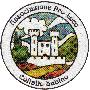 Piazza Vittorio Emanuele II02022 Collalto Sabino (Rieti)C.F. 90002720572VERBALE DI OPERAZIONI COMPIUTEIn data 12 dicembre 2017, alle ore 23.00, presso i locali dell’associazione pro Loco Collalto Sabino (RI) viene redatto il presente verbale, composto di n. 2 (due) pagine, attestante il sorteggio dei numeri vincenti per la Giornata della Solidarietà per gli omaggi natalizi abbinata alla giornata Telethon. Sono presenti: LUGLI Angelo; FELLI Emilia; TULLI Giampiero; PROIETTI Fedora; DE SIMONE Alberto; DI CASIMIRRO Luigino; DE SIMONE Riccardo. SERIE CE N. 25 – PRANZO O CENA PER DUE PERSONE PRESSO IL RISTORANTE “LA QUERCIA”;SERIE AI N. 17 – PRANZO O CENA PER DUE PERSONE PRESSO IL RISTORANTE “LA CAMPAGNOLA”;SERIE AD N. 22 – PRANZO O CENA PER DUE PERSONE PRESSO IL RISTORANTE “BELVEDERE”; SERIE BD N. 02 – PRANZO O CENA PER DUE PERSONE PRESSO IL RISTORANTE “LA LOCANDA DEL POETA”;SERIE BO N. 44 – CESTO OFFERTO DAGLI ESPOSITORI PRESENTI ALLA MANIFESTAZIONE; SERIE BM N. 28 – CESTO OFFERTO DAGLI ESPOSITORI PRESENTI ALLA MANIFESTAZIONE; SERIE CA N. 33 – CESTO OFFERTO DAGLI ESPOSITORI PRESENTI ALLA MANIFESTAZIONE; SERIE AH N. 08 – CESTO OFFERTO DAGLI ESPOSITORI PRESENTI ALLA MANIFESTAZIONE; SERIE BQ N. 23 – CESTO OFFERTO DAGLI ESPOSITORI PRESENTI ALLA MANIFESTAZIONE;SERIE BS N. 06 – INGRESSO GRATUITO PER QUATTRO PERSONE PRESSO LE GROTTE DI PIETRASECCA – CARSOLI (AQ);SERIE CC N. 26 – INGRESSO GRATUITO PER 6 PERSONE PRESSO IL CASTELLO BARONALE DI COLLALTO SABINO (RI) OFFERTO DALL’ASSOCIAZIONE PRO LOCO COLLALTO SABINO E DALLA PROPRIETA’. Le operazioni si sono concluse alle 23.30 del medesimo giorno. Per il ritiro dei premi i fortunati vincitori sono pregati di contattare il numero della Pro Loco 3318766590.